Bonjour, 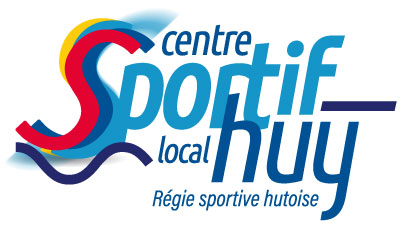                 Concernant les informations pratiques :                  *             Les activités se dérouleront de 9h à 16h. (Pause 10h15-10h45 ; 12h – 13h ; 14h15 – 14h45)                 *             Garderie gratuite de 7h30 à 9h et de 16h à 17h.                 *             Lieu : Avenue de la croix rouge, 4 4500HUY. Veuillez suivre à pied l’allée principale puis tourner à droite jusqu’au fond. La salle se trouve sur votre gauche. (Porte vitrée)                *             Jeudi : collation offerte pour tous les enfants.                 *             Vendredi : repas offert pour tous les enfants.                 *             Les autres jours, veuillez prévoir collations et tartines !                 *             Pour les enfants non-propres, prévoir des langes.                 *             Possibilité de sieste pour les plus petits. SEMAINE 1 : (10-14 juillet 2023) STAGE CHATEAUX BALLONS : activité vélo prévue le mardi (veuillez prévoir d’amener le vélo ainsi que le casque de votre enfant) SEMAINE 2 : (24-28 juillet 2023) STAGE PETITS SCIENTIFIQUES : activité vélo prévue le jeudi (veuillez prévoir d’amener le vélo ainsi que le casque de votre enfant) STAGE VTT : activités VTT prévues tous les jours. (Veuillez prévoir d’amener le vélo ainsi que le casque de votre enfant qui pourra rester à la salle toute la semaine) Il y a également une activité prévue à la piscine de Wanze le mercredi. Veuillez prévoir le nécessaire (maillot – essui – lunettes) SEMAINE 3 : (31 juillet au 04 aout 2023)STAGE CREATIFS : activité vélo prévue le jeudi (veuillez prévoir d’amener le vélo ainsi que le casque de votre enfant) STAGE SPORTS BALLONS : activité vélo prévue le mardi (veuillez prévoir d’amener le vélo ainsi que le casque de votre enfant) STAGE Koh Lanta : activité vélo prévue le vendredi (veuillez prévoir d’amener le vélo ainsi que le casque de votre enfant) SEMAINE 4 : (07-11 aout 2023)STAGE APP VELO : activités vélo prévues tous les jours. (Veuillez prévoir d’amener le vélo ainsi que le casque de votre enfant qui pourra rester à la salle toute la semaine)STAGE SPORTS FUNS : activité vélo prévue le mardi (veuillez prévoir d’amener le vélo ainsi que le casque de votre enfant) STAGE Nature : activité vélo prévue le vendredi (veuillez prévoir d’amener le vélo ainsi que le casque de votre enfant)  Veuillez en prendre bonne note. 								L’équipe de la Régie Sportive Hutoise. 